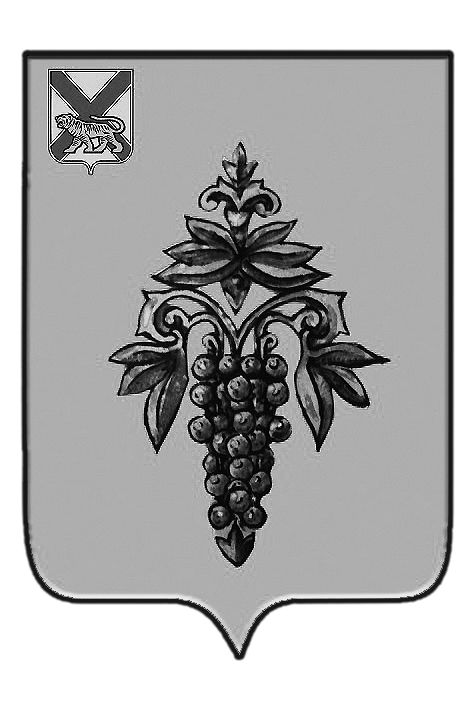 ДУМА ЧУГУЕВСКОГО МУНИЦИПАЛЬНОГО РАЙОНА Р  Е  Ш  Е  Н  И  Е	В соответствии с Федеральными законами от 06 октября 2003 года № 131-ФЗ «Об общих принципах организации местного самоуправления в Российской Федерации», от 27 июля 2010 года № 210-ФЗ «Об организации предоставления государственных и муниципальных услуг», руководствуясь статьёй 16 Устава Чугуевского муниципального района, Дума Чугуевского муниципального районаРЕШИЛА:	1. Принять решение «Перечень услуг, которые являются необходимыми и обязательными для предоставления муниципальных услуг администрацией Чугуевского муниципального района и предоставляются организациями, участвующими в предоставлении муниципальных услуг».2. Направить указанное решение главе Чугуевского муниципального района для подписания и опубликования.	3. Настоящее решение вступает в силу со дня его подписания.ДУМА ЧУГУЕВСКОГО МУНИЦИПАЛЬНОГО РАЙОНА Р  Е  Ш  Е  Н  И  ЕПринято Думой Чугуевского муниципального района«30» октября 2015 годаСтатья 1.Утвердить прилагаемый Перечень услуг, которые являются необходимыми и обязательными для предоставления муниципальных услуг администрацией Чугуевского муниципального района и предоставляются организациями, участвующими в предоставлении муниципальных услуг.Статья 2. Считать утратившим силу решение Думы Чугуевского муниципального района от 26 мая 2011 года № 108-НПА «О Перечне услуг, которые являются необходимыми и обязательными для предоставления муниципальных услуг»Статья 3. Настоящее решение вступает в силу со дня его официального опубликования  и подлежит размещению на официальном сайте Чугуевского муниципального района.«05» ноября 2015г.№ 18 – НПА                                                                                    УТВЕРЖДЕНрешением Думы Чугуевского муниципального районаот «05» ноября 2015 года № 18-НПА ПЕРЕЧЕНЬУСЛУГ, КОТОРЫЕ ЯВЛЯЮТСЯ НЕОБХОДИМЫМИИ И ОБЯЗАТЕЛЬНЫМИ ДЛЯ ПРЕДОСТАВЛЕНИЯ МУНИЦИПАЛЬНЫХ УСЛУГАДМИНИСТРАЦИЕЙ ЧУГУЕВСКОГО МУНИЦИПАЛЬНОГО РАЙОНА И ПРЕДОСТАВЛЯЮТСЯ ОРГАНИЗАЦИЯМИ, УЧАСТВУЮЩИМИ В ПРЕДОСТАВЛЕНИИ МУНИЦИПАЛЬНЫХ УСЛУГОт 30.10.2015г.№ 18О принятии решения Думы Чугуевского муниципального района «Перечень услуг, которые являются необходимыми и обязательными для предоставления муниципальных услуг администрацией Чугуевского муниципального района и предоставляются организациями, участвующими в предоставлении муниципальных услуг»О принятии решения Думы Чугуевского муниципального района «Перечень услуг, которые являются необходимыми и обязательными для предоставления муниципальных услуг администрацией Чугуевского муниципального района и предоставляются организациями, участвующими в предоставлении муниципальных услуг»Председатель ДумыЧугуевского муниципального района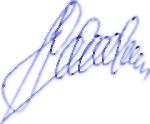 П.И.ФедоренкоПеречень услуг, которые являются необходимыми и обязательными для предоставления муниципальных услуг администрацией Чугуевского муниципального района и предоставляются организациями, участвующими в предоставлении муниципальных услугГлава Чугуевского муниципального района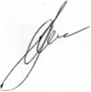 А.А.БаскаковN п/пНаименование муниципальной услуги, предоставляемой администрацией Чугуевского муниципального районаУслуга, которая является необходимой и обязательной для предоставления муниципальной услуги администрацией Чугуевского муниципального района и предоставляется организацией, участвующей в предоставлении муниципальных услуг1.Предоставление земельных участков в собственность, постоянное (бессрочное) пользование, в безвозмездное пользование, аренду Изготовление схемы расположения земельного участка на кадастровом плане территории;Изготовление межевого плана (топографическая съемка М 1:500);Выдача кадастрового паспорта участка.2.Прием заявлений и выдача документов об утверждении схемы расположения земельного участка на кадастровом плане территории2.1.Изготовление схемы расположения земельного участка на кадастровом плане территорий3.Приватизация жилых помещений муниципального жилищного фонда3.1.Выдача выписки о наличии или отсутствии права собственности на жилые помещения;3.2.Выдача справки, подтверждающей, что ранее право на приватизацию жилья не было использовано;3.3.Предоставление выписки из финансового лицевого счета на оплату жилого помещения и коммунальных услуг.4.Выдача разрешения на строительство, реконструкцию объектов капитального строительства4.1.Подготовка проектной документации;4.2.Выдача заключения экспертизы проектной документации объекта капитального строительства;4.3.Выдача копии свидетельства об аккредитации юридического лица, выдавшего положительное заключение негосударственной экспертизы проектной документации.5.Выдача разрешений на ввод объектов в эксплуатацию5.1.Оформление акта приемки объекта капитального строительства ( в случае осуществления строительства , реконструкции на основании договора);5.2.Оформление документа, подтверждающего соответствие построенного, реконструированного объекта капитального строительства требованиям технических регламентов;5.3.Оформление документа, подтверждающего соответствие параметров построенного, реконструированного объекта капитального строительства проектной документации;5.4.Оформление документов, подтверждающих соответствие построенного, реконструированного объекта капитального строительства техническим условиям;5.5.Оформление схемы, отображающей расположение построенного, реконструированного объекта капитального строительства, расположение сетей инженерно-технического обеспечения в границах земельного участка и планировочную организацию земельного участка;5.6.Выдача документа, подтверждающего заключение договора обязательного страхования гражданской ответственности владельца опасного объекта за причинение вреда в результате аварии  на опасном объекте;5.7.Выдача акта приемки выполненных работ по сохранению объекта культурного наследия;5.8.Изготовление технического плана объекта капитального строительства.6.Выдача разрешений на установку рекламных конструкций и аннулирование таких разрешений6.1.Выдача копии поэтажного плана здания;6.2.Подготовка проектной документации;6.3.Оформление фотомонтажа места размещения рекламной конструкции в масштабе и в цвете;6.4.Оформление эскиза рекламной конструкции (изображение рекламной конструкции с указанием ее размеров);6.5.Оформление масштабной схемы расположения рекламной конструкции с привязкой к зданию, к которому присоединяется рекламная конструкция.7.Выдача разрешения на право организации розничного рынка  на территории Чугуевского муниципального района7.1.Свидетельство нотариусом верности копий документов и выписок из них.8.Выдача разрешений на вступление  в брак лицам, достигшим возраста шестнадцати лет, на территории Чугуевского муниципального района8.1.Выдача документов, подтверждающих наличие уважительной причины для выдачи разрешения на вступление в брак.9.Постановка на учет граждан в качестве нуждающихся в жилых помещениях 9.1.Выдача выписки из поквартирной карточки или домовой (поквартирной) книги;9.2.Выдача выписки из финансового лицевого счета на оплату жилого помещения и коммунальных услуг;9.3.Выдача копии технического паспорта с поэтажным планом (при наличии) и экспликацией;9.4.Выдача выписки из Единого государственного реестра прав на недвижимое имущество и сделок с ним о правах гражданина и (или) членов его семьи на имеющиеся у них объекты недвижимого имущества либо уведомление об отсутствии в Едином государственном реестре прав на недвижимое имущество и сделок с ним запрашиваемых сведений;9.5.Выдача справки филиала федерального государственного унитарного предприятия "Ростехинвентаризация - Федеральное БТИ" по Приморскому краю об отсутствии (наличии) прав на объекты недвижимого имущества по месту постоянного жительства гражданина (заявителя) и членов его семьи;9.6.Выдача документов, подтверждающих факт отнесения гражданина к категории граждан, имеющих право на получение жилого помещения по договору социального найма в соответствии с действующим законодательством Российской Федерации.10.Признание граждан малоимущими в целях принятия их на учет в качестве нуждающихся в жилых помещениях, предоставляемых по договорам социального найма10.1.Выдача документов о составе семьи;10.2.Выдача справки, подтверждающей размер заработной платы, стипендии, а также сведения о суммах по договорам гражданско-правового характера за расчетный период;10.3.Выдача документов, подтверждающих суммы уплачиваемых (получаемых) алиментов;10.4.Выдача документов о суммах начисленных пенсий, доплат к ним и пособий;10.5.Выдача документов из органа социальной защиты населения о размере получаемых компенсационных (кроме компенсационных выплат неработающим трудоспособным лицам, осуществляющим уход за нетрудоспособными гражданами) и социальных выплат;10.6.Выдача документов о выплатах, производимых органом службы занятости по месту жительства гражданина;10.7.Свидетельство налоговыми органами верности копии налоговых деклараций о доходах;10.8.Выдача выписки из Единого государственного реестра прав на недвижимое имущество и сделок с ним о правах гражданина и (или) членов его семьи на имеющиеся у них объекты недвижимого имущества либо уведомление об отсутствии в Едином государственном реестре прав на недвижимое имущество и сделок с ним запрашиваемых сведений;10.9.Выдача документов, подтверждающих стоимость недвижимого имущества, или справки о стоимости недвижимого имущества;10.10.Выдача документов о кадастровой стоимости или нормативной цене земли;10.11.Выдача документов, подтверждающих стоимость транспортного средства.11.Выдача разрешения на обмен жилыми помещениями муниципального жилищного фонда11.1.Выдача документов о составе семьи;11.2.Выдача письменного согласия (решения) органом опеки и попечительства при обмене жилыми помещениями, в которых проживают несовершеннолетние, недееспособные или ограниченно дееспособные граждане, являющиеся членами семьи нанимателя жилого помещения;11.3.Выдача справки об отсутствии у лиц, желающих проживать в комнате коммунальной квартиры, хронических заболеваний, при наличии которых невозможно совместное проживание с другими гражданами в одной квартире согласно перечня, утвержденного постановлением Правительства РФ от 16.06.2006 № 378 «Об утверждении перечня тяжелых форм хронических заболеваний, при которых невозможно совместное проживание граждан в одной квартире» (в случае проведения обмена на жилое помещение, находящееся в коммунальной квартире)12.Прием заявлений и выдача документов о согласовании переустройства и (или) перепланировки жилого помещения12.1.Выдача проекта переустройства и (или) перепланировки переустраиваемого и (или) перепланируемого помещения;12.2.Свидетельство нотариусом верности копий документов и выписок из них в случае отсутствия оригинала.13.Перевод жилого помещения в нежилое помещение или нежилого помещения в жилое помещение 13.1.Подготовка проекта переустройства и (или) перепланировка переводимого помещения;13.2.Свидетельство нотариусом верности копий документов в случае отсутствия оригинала14.Признание в установленном порядке жилым помещением, жилого помещения непригодным для проживания и многоквартирного дома аварийным и подлежащим сносу или реконструкции14.1.Подготовка проекта реконструкции нежилого помещения в отношении нежилого помещения для признания его в дальнейшем жилым помещением;14.2.Выдача заключения специализированной организации, проводившей обследование многоквартирного дома;14.3.Выдача заключения проектно-изыскательской организации по результатам обследования элементов ограждающих и несущих конструкций жилого помещения.15.Предоставление специализированного жилого помещения15.1.Выдача документов, подтверждающих наличие основания для предоставления специализированного жилого помещения.16.Выдача разрешения на проведение земляных работ16.1.Согласование проекта проведения работ со службами отвечающими сохранность инженерных коммуникаций;16.2.Согласование схемы движения транспорта и пешеходов;16.3.Согласование со специализированной организацией обслуживающей дорожное покрытие, тротуары ( при выполнении работ, связанных с необходимостью восстановления покрытия дорог)